fotódokumentációTOP-5.3.1-16-ZA1-2017-00003   Közösségfejlesztés Zalaszentgyörgy, Kávás, Zalaboldogfa és Zalacséb településekenRendezvény neve:	Zalaboldogfai szüreti felvonulás és mulatságRendezvény időpontja:	2020.09.19.Rendezvény helyszíne:	ZalaboldogfaMérföldkő:	9.Rendezvény besorolása	Szüreti felvonulás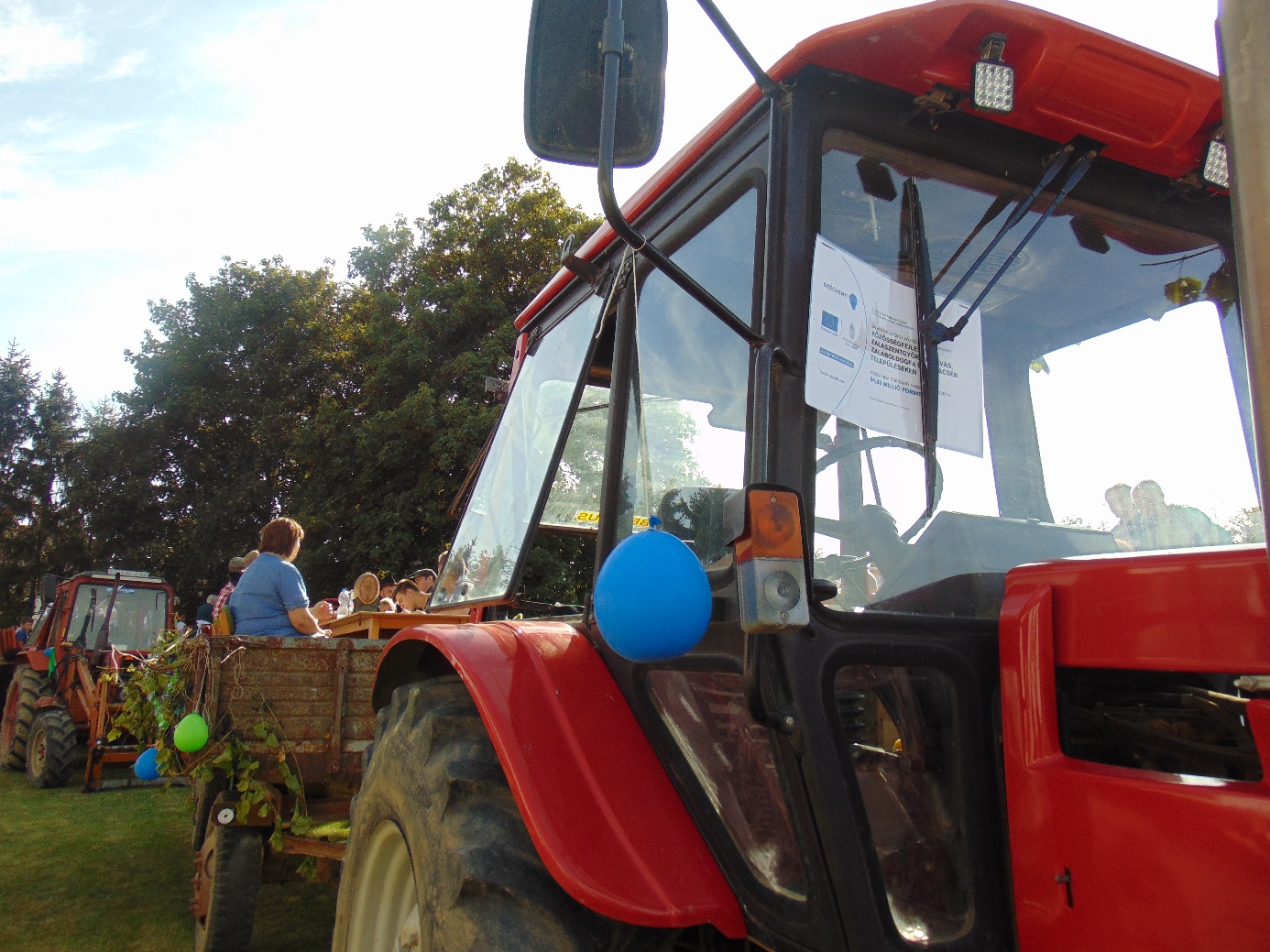 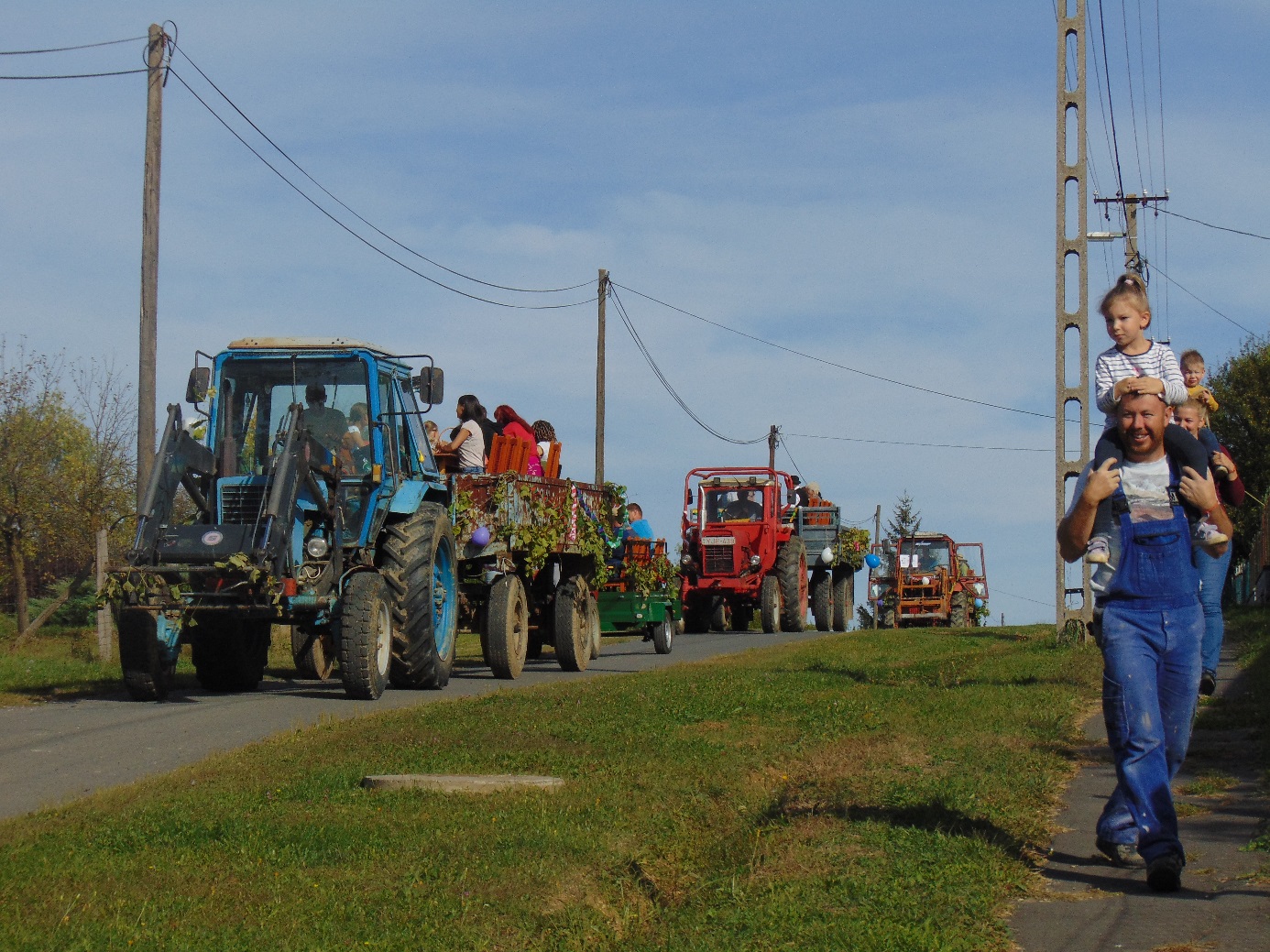 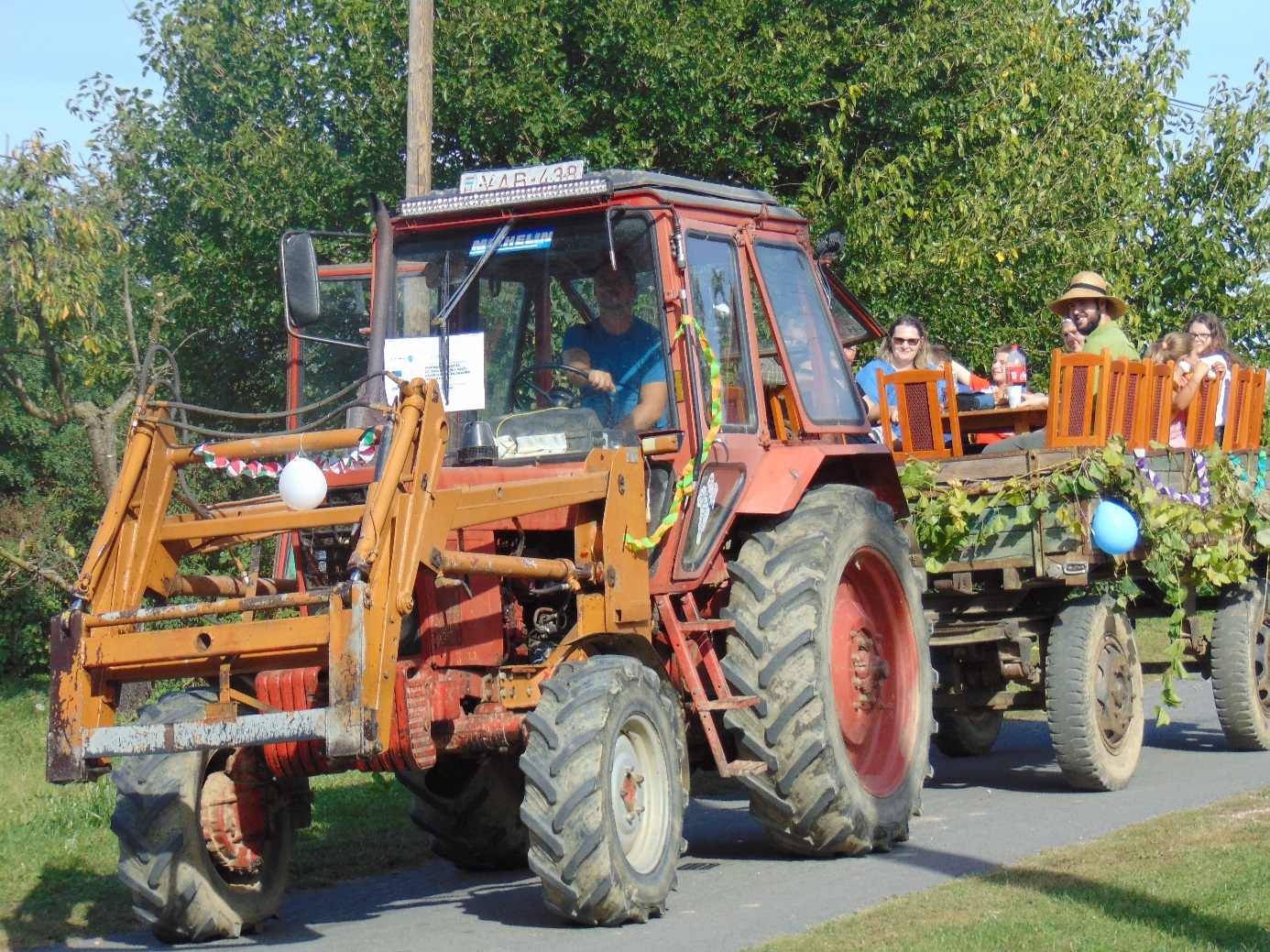 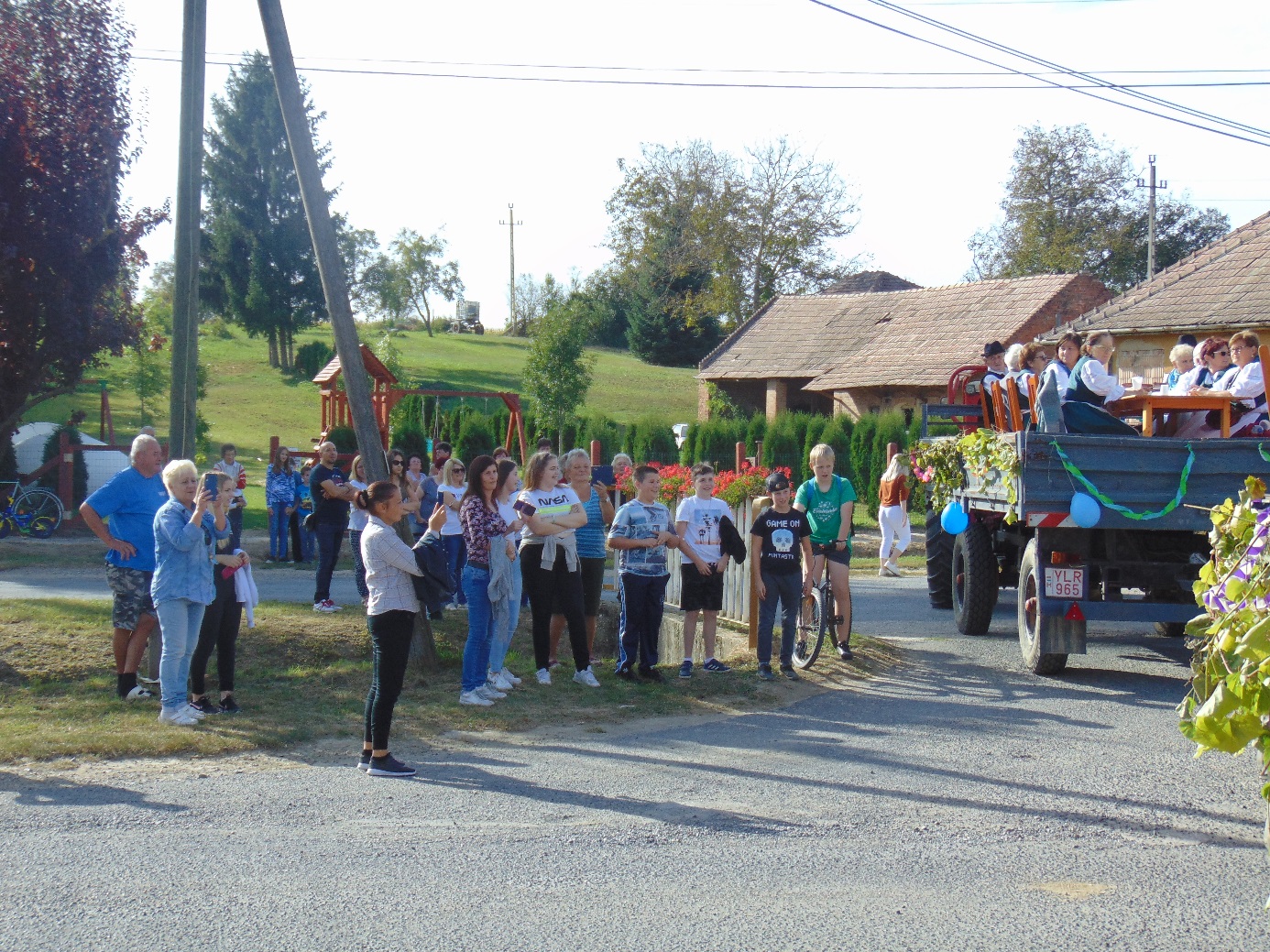 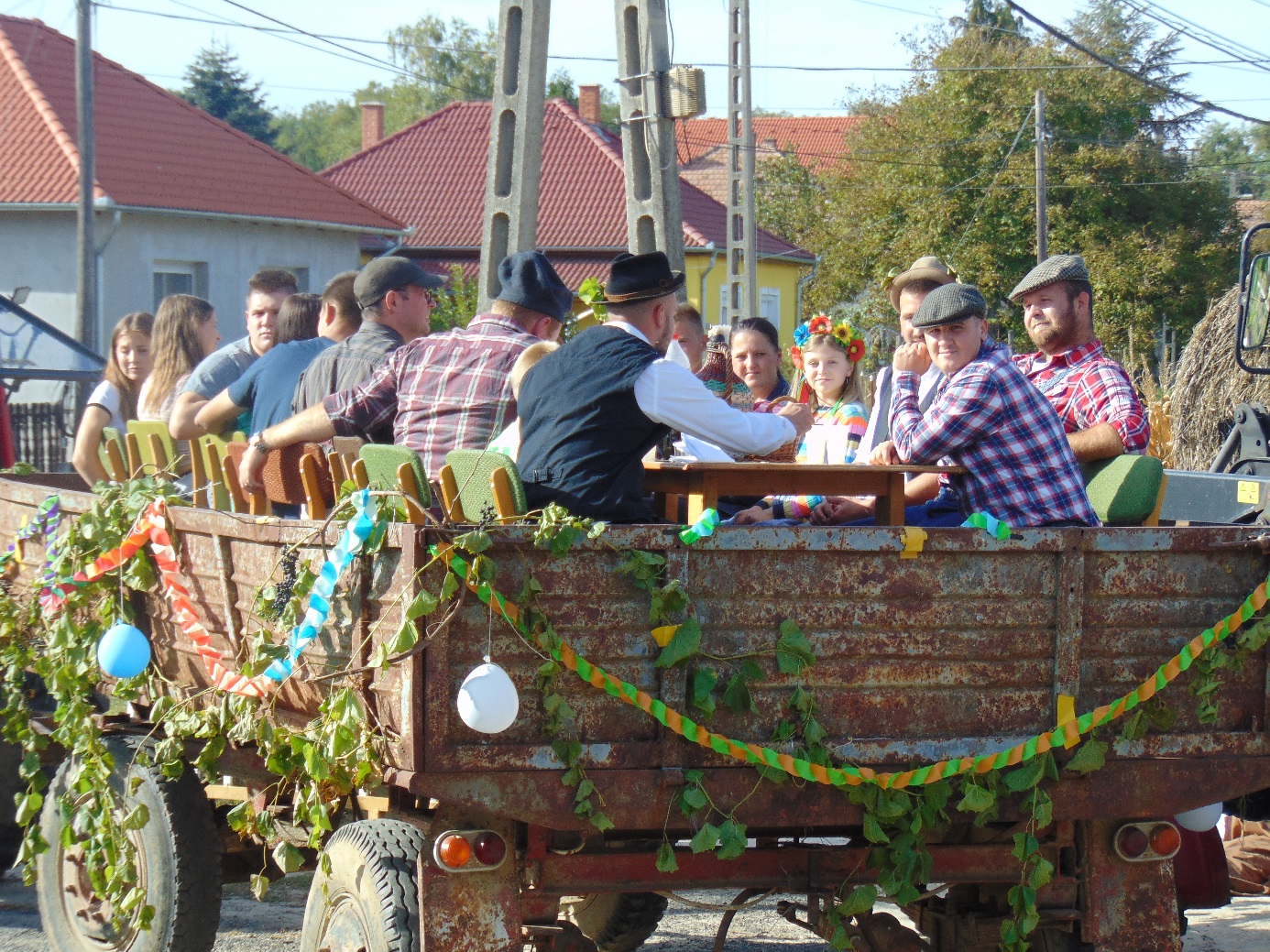 